Просјечна нето плата у мају 1 105 КМУ свих 19 подручја (V 2022/V 2021) забиљежен номинални раст нето платеПросјечна мјесечна нето плата у Републици Српској исплаћена у мају 2022. године износила је 1 105 КМ и у односу на исти мјесец претходне године номинално је већа за 12,6%, а реално је мања за 0,5%, док је у односу на април 2022. номинално већа за 1,0%, а реално је мања за 0,5%. Просјечна мјесечна бруто плата износила је 1 667 КМ.Посматрано по подручјима, у мају 2022. године највиша просјечна нето плата исплаћена је у подручју Финансијске дјелатности и дјелатности осигурања и износила је 1 537 КМ, а најнижа просјечна нето плата у мају 2022. исплаћена је у подручју Грађевинарство, 816 КМ.У мају 2022. године, у односу на мај 2021, у свих 19 подручја забиљежен је номинални раст нето плате, од чега највише у подручјима Административне и помоћне услужне дјелатности 23,1%, Дјелатности пружања смјештаја, припреме и послуживања хране, хотелијерство и угоститељство 22,9% и Вађење руда и камена 17,1%.     		                KM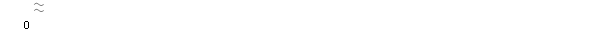 Графикон 1. Просјечна нето плата по мјесецимаМјесечна инфлација у мају 2022. године 1,5%Годишња инфлација (V 2022/V 2021) 13,2%Цијене производа и услуга које се користе за личну потрошњу у Републици Српској, мјерене индексом потрошачких цијена, у мају 2022. године у односу на претходни мјесец у просјеку су више за 1,5%, док су у односу на исти мјесец претходне године у просјеку више за 13,2%.Од 12 главних одјељака производа и услуга, више цијене на годишњем нивоу забиљежене су у једанаест, а ниже цијене у једном одјељку.Највећи годишњи раст цијена у мају 2022. године забиљежен је у одјељку Превоз 31,2%, због виших цијена у групи Горива и мазива за лична возила од 51,1%, затим у одјељку Храна и безалкохолна пића 21,8%, због поскупљења у групама Уља и масноће од 69,7% и Поврће од 26,4%, потом у одјељку Ресторани и хотели 9,7%, због виших цијена у групи Услуге у ресторанима и кафићима од 11,8%, затим у одјељку Намјештај и покућство 8,3%, усљед виших цијена у групи Већи алати и опрема од 14,9%. Више цијене од 6,3% забиљежене су у одјељку Рекреација и култура због повећања цијена у групи Производи за кућне љубимце од 20,1%, затим у одјељку Становање 6,2% усљед повећања у групама Течна горива од 62,3% и Плин од 56,9%, док је повећање од 5,0% забиљежено у одјељку Остали производи и услуге усљед виших цијена у групи Остале финансијске услуге од 9,3% и Услуге фризерских салона од 8,2%. Слиједи одјељак Комуникације са повећањем од 1,0%, усљед виших цијена у групи Телефонске и телефакс услуге од 1,2%, потом одјељак Алкохолна пића и дуван са растом од 0,4%, усљед виших цијена у групи Вино од 7,9%, затим одјељак Здравство са растом од 0,2%, усљед повећања цијена у групама Ванболничке услуге од 2,8% и Стоматолошке услуге од 2,2%, док је повећање од 0,1% забиљежено у одјељку Образовање због виших цијена у групи Предшколско образовање од 0,8%.Ниже цијене на годишњем нивоу, у мају 2022. године, забиљежене су у одјељку Одјећа и обућа од 6,2%, усљед сезонских снижења конфекције и обуће током године.Графикон 2. Мјесечна и годишња инфлацијаКалендарски прилагођена индустријска производња (V 2022/V 2021) већа 10,3%Индустријска производња (I-V 2022/I-V 2021) већа 3,7%Календарски прилагођена индустријска производња у мају 2022. године у поређењу са мајом 2021. године већа за 10,3%. Десезонирана индустријска производња у Републици Српској у мају 2022. године у поређењу са априлом 2022. године мања је за 1,6%. Индустријска производња у Републици Српској у периоду јануар – мај 2022. године у односу на исти период 2021. године биљежи раст од 3,7%. У истом периоду у подручју Вађење руда и камена оставрен је раст од 16,0%, у подручју Прерађивачкa индустрија раст од 5,7%, док је у подручју Производњa и снабдијевањe електричном енергијом, гасом, паром и климатизацијa забиљежен пад од 3,1%. Графикон 3. Индекси индустријске производње мај 2018 – мај 2022. (2015=100)Број запослених у индустрији (I-V 2022/ I-V 2021) већи 1,2%Број запослених у индустрији у мају  2022. године у односу на исти мјесец прошле године већи је за 1,1% и у односу на просјек 2021. године већи за 0,7%. Број запослених у индустрији у периоду јануар – мај 2022. године, у односу на исти период прошле године већи је за 1,2%. Рекордан мјесечни извоз у мају 2022.У мају 2022. године остварен је извоз у вриједности од 495 милиона КМ, што је 48,1% више него у истом мјесецу 2021, те увоз у вриједности од 600 милиона КМ, што је за 32,6% више него у мају 2021. Вриједност извоза Републике Српске у мају 2022. године била је највиша икада од када се посматра извоз по мјесецима.У периоду јануар - мај 2022. године остварен је извоз у вриједности од 2 милијарде 248 милиона КМ, што је за 37,1% више него у периоду јануар - мај 2021. године, те увоз у вриједности од 2 милијарде 788 милиона КМ, што је за 36,2% више него у периоду јануар - мај 2021, док је проценат покривености увоза извозом износио 80,6%.У погледу географске дистрибуције робне размјене Републикe Српскe са иностранством, у периоду јануар - мај 2022. године, највише се извозило у Србију и то у вриједности од 400 милиона КМ, односно 17,8% и у Хрватску 
313 милиона КМ, односно 13,9% од укупно оствареног извоза. У истом периоду, највише се увозило из Србије и то у вриједности од 492 милионa КМ, односно 17,6% и из Италије, у вриједности од 442 милиона КМ, односно 15,8% од укупно оствареног увоза.Посматрано по групама производа, у периоду јануар - мај 2022. године, највеће учешће у извозу остварује електрична енергија са 250 милиона КМ, што износи 11,1% од укупног извоза, док највеће учешће у увозу остварују нафтна уља и уља добијена од битуменозних минерала (осим сирових), са укупном вриједношћу од 220 милиона КМ, што износи 7,9% од укупног увоза. Графикон 4. Извоз и увоз по мјесецима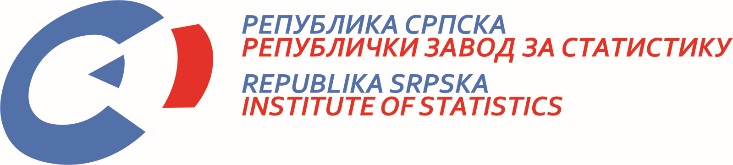            22. VI 2022. Број 197/22 САОПШТЕЊЕ ЗА МЕДИЈЕ јун 2022.МАТЕРИЈАЛ ПРИПРЕМИЛИ: Статистика радаБиљана Глушацbiljana.glusac@rzs.rs.ba Статистика цијена Жељка Драшковићzeljka.draskovic@rzs.rs.baСтатистика индустрије и рударства Биљана Јеличићbiljana.jelicic@rzs.rs.ba; Статистика спољне трговине мр Сања Стојчевић Увалићsanja.stojcevic@rzs.rs.baСаопштење припремило одјељење за публикације, односе са јавношћу и повјерљивост статистичких податакаДарко Милуновић, в.д. директора Завода, главни уредникВладан Сибиновић, начелник одјељења Република Српска, Бања Лука, Вељка Млађеновића 12дИздаје Републички завод за статистикуСаопштење је објављено на Интернету, на адреси: www.rzs.rs.baтел. +387 51 332 700; E-mail: stat@rzs.rs.baПриликом коришћења података обавезно навести извор